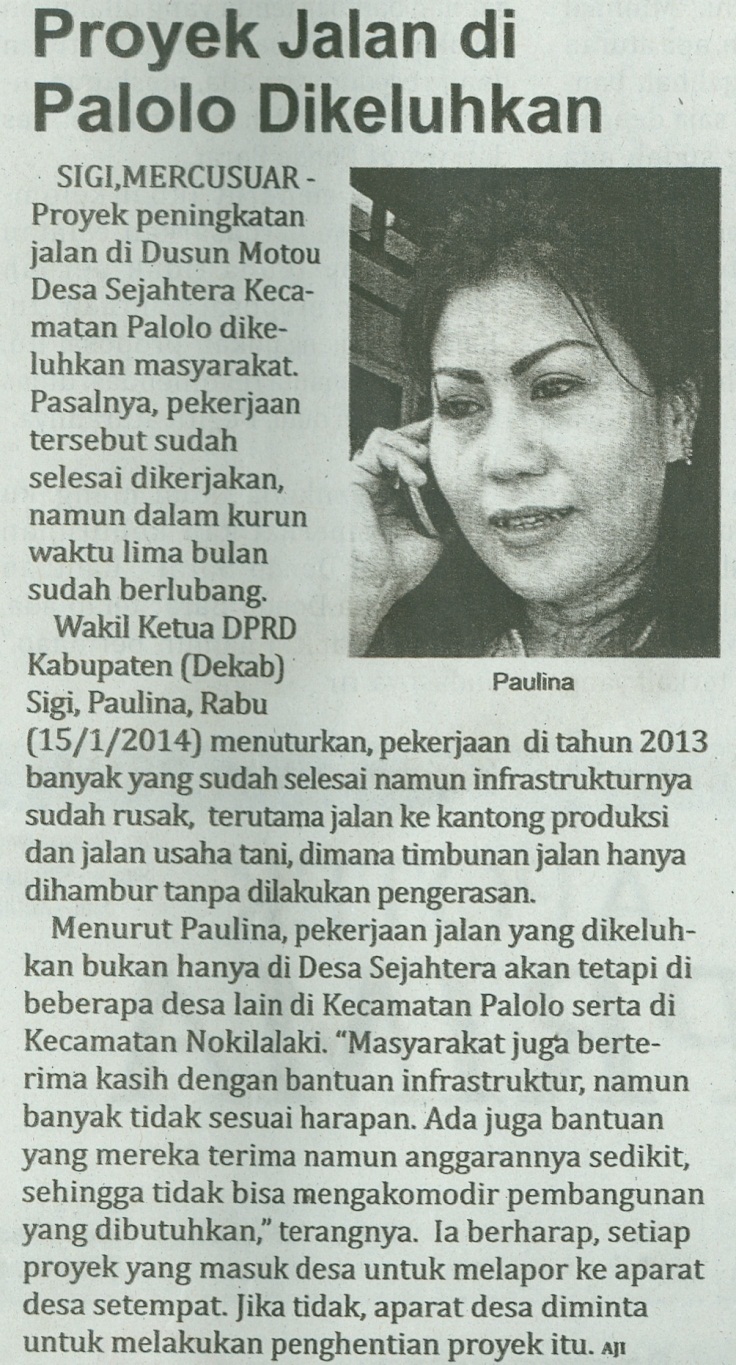 Harian    	:MercusuarKasubaudSulteng IHari, tanggal:Kamis, 16 Januari 2014KasubaudSulteng IKeterangan:Hal 14 Kolom 9KasubaudSulteng IEntitas:Kabupaten SigiKasubaudSulteng I